湄潭县乐乐中学2022年7月教师招聘公告湄潭县乐乐中学是经中共湄潭县委、湄潭县人民政府引资建设的一所大型民办完全中学，成立于2006年。学校占地八十余亩，现有教学班级29个，师生员工近1700余人。学校以“求实、求新、向上、向前”为校训，秉承“快乐中学习，快乐中成长”的办学思想，以“深度推进课程改革，注重待优生的提升，大力推进素质教育，俄语特色教育”为办学特色，树立“帮助每个孩子发现自己，成就自己，让每个孩子愉快的走向自我教育，让每个孩子的一生都成为一个精彩的故事”的教育理念。学校实行封闭式管理、开放式教学，以质量求生存，以管理求发展。湄潭县乐乐中学建校十六年来，在县委、县政府的正确领导和教育局的正确指导与各相关部门的大力支持下，办学成绩斐然，素质教育成果丰硕，得到了全县人民的信任与好评，为黔北教育事业发展做出了应有的贡献。学校先后被授予“贵州省基层示范家长学校”、“遵义市示范性家长学校 ”、“遵义市关爱留守儿童示范学校”、“湄潭县文明校园”、“湄潭县先进基层团组织”等多项荣誉称号，多次荣获“湄潭中考特别贡献奖”，是贵州省民办教育联谊会副会长单位、遵义市民办教育协会副会长单位、全国名校山东省昌乐二中深度合作学校。现因学校发展需要，特面向全国招聘高中教师若干名。一、招聘条件（1）身体健康，思想政治品德好，热爱教育，并立志投身于民办教育事业。 （2）师范类大学本科及以上学历，具有相应教师任职资格；能熟练应用现代信息技术。 （3）有本专业扎实的教学功底，教学有特色，教学效果好，能胜任班主任工作。 （4）有五年及以上教学经验者优先；重点师范大学毕业生或硕士研究生学历优先。 二、招聘岗位及人数三、招聘程序本次招聘按发布公告、报名和资格审查、考试（笔试、试讲）、公示、聘用的程序进行。(一)发布招聘公告2022年7月12日在湄潭县人民政府网、湄潭县乐乐中学微信公众号上同时发布招聘公告。(二)报名和资格审查1.投递简历：本次公开招聘报名采取网上投递简历进行，报名人员在2022年7月21日前将个人简历投递到我校教师招聘专用邮箱：mtxllzxjszp@163.com。请将邮件名称标注为“姓名+学科”。2.资格审查：学校教师招聘工作领导小组在收到教师简历后进行资格初审，初审结果将及时直接回复本人，请报名人员及时关注审核信息。3.确认报名：通过初审的考生于7月22日上午10:00前扫描此简章附件一中的二维码支付报名费100元确认报名（请备注姓名与学科），也可在7月22日上午10:00前直接到学校教师招聘办公室（高中教学楼四楼行政办公室）确认报名缴费，并请准备好以下资料到校参加笔试时交到学校教师招聘办公室（高中教学楼四楼行政办公室）： (1)有效身份证件复印件一份;(2)有效毕业证复印件一份;(3)所报岗位要求的教师资格证书复印件一份; (4)招聘报名表一份(附件三);为便于交流通知有关事项，请通过初审并缴费的考生加入“乐乐中学2022年教师招聘考生交流群”（群二维码见附件二）。 (三)考试考试分为笔试和面试。参加笔试的考生按3:1的比例参加面试。各招聘岗位报考人数与计划数达不到规定比例的，经学校教师招聘领导小组研究可适当调整面试人数。1.笔试笔试采用统一命题、统一组织、统一评分的方式进行。（1）笔试内容：满分100分（语文、数学为150分），内容为学科专业知识。（2）笔试时间：2022年7月23日上午9:00—11:00（语文学科11:30）。（3）笔试地点：湄潭县乐乐中学初中部教学楼，考生凭有效身份证入场考试。（4）成绩公布：7月23日下午18:00在湄潭县乐乐中学微信公众号及学校公告栏公布，同时学校教师招聘领导小组电话通知进入试讲的考生准备试讲。（5）免于笔试：本次教师教师招聘有五年及以上高中教学经验或重点师范大学毕业生及获得全日制硕士研究生学历者免于笔试。2.面试（1）面试形式：面试满分100分，采取试讲的形式进行，试讲内容为所报学科的高中现行教材（必修上）。（2）.面试时间：2022年7月24日上午8:00开始。（3）成绩计算：考试总成绩=笔试成绩×50%+面试成绩×50%；免于笔试考生的面试成绩即为考试总成绩。(四)公示依照考生参加笔试、面试的总成绩按四舍五入的办法保留到小数点后两位数确定招聘结果，并于7月25日在湄潭县人民政府网、湄潭县乐乐中学微信公众号上同时公示。公示时间三天。(五)聘用1.公示结束后，经公示无异议的拟聘用人员，持体检合格证明于2022年7月29日上午10:00到湄潭县乐乐中学签订聘用合同。2.拟聘用人员在规定的时间内不能办理或因个人原因无法办理聘用手续的，取消其聘用资格。四、待遇 （1）按国家规定缴纳五险一金，享受民办学校灵活机制带来的福利，每年薪资待遇约为5万到10万元。（2）学校提供住宿。五、联系方式： 学校地址：湄潭县乐乐中学（湄潭县茶城大道中段）联系电话：田校长（18184495799）张校长（19184840999）张老师（18798630937）电子邮箱：mtxllzxjszp@163.com。七、本次招聘未尽事宜经学校教师招聘领导小组协商后由湄潭县乐乐中学教师招聘领导小组负责解释。湄潭县乐乐中学2022年7月11日附件一：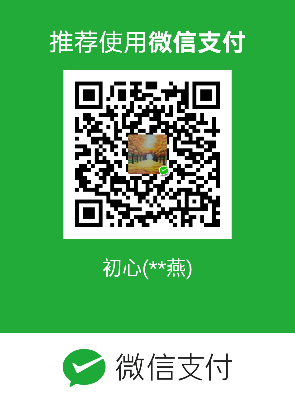 （2022年8月教师招聘确认报名交费二维码）附件二：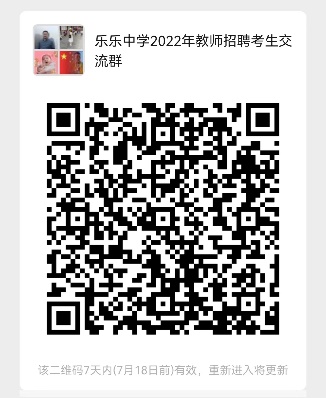 （乐乐中学2022年教师招聘考生交流群）附件三：湄潭县乐乐中学2022年7月教师招聘报名表报考学科：学科招聘人数学 科招聘人数语文3数学2历史1物理2生物3姓名性别性别民族政治             面貌照 片出生          年月日身份证号身份证号婚否照 片籍贯联系            电话联系            电话照 片家  庭  住  址家  庭  住  址家  庭  住  址省      市      县（区）      镇      村（社区）省      市      县（区）      镇      村（社区）省      市      县（区）      镇      村（社区）省      市      县（区）      镇      村（社区）省      市      县（区）      镇      村（社区）省      市      县（区）      镇      村（社区）省      市      县（区）      镇      村（社区）省      市      县（区）      镇      村（社区）省      市      县（区）      镇      村（社区）毕业院校所学专业所学专业毕业时间学历毕业院校所学专业所学专业毕业时间学位学习和工作简历特长爱好需要特别说明的情况考生        承诺以上所填信息真实无误，所提交的证件、资料真实有效，若有虚假，所产生的一切后果由本人承担。以上所填信息真实无误，所提交的证件、资料真实有效，若有虚假，所产生的一切后果由本人承担。以上所填信息真实无误，所提交的证件、资料真实有效，若有虚假，所产生的一切后果由本人承担。以上所填信息真实无误，所提交的证件、资料真实有效，若有虚假，所产生的一切后果由本人承担。以上所填信息真实无误，所提交的证件、资料真实有效，若有虚假，所产生的一切后果由本人承担。以上所填信息真实无误，所提交的证件、资料真实有效，若有虚假，所产生的一切后果由本人承担。以上所填信息真实无误，所提交的证件、资料真实有效，若有虚假，所产生的一切后果由本人承担。以上所填信息真实无误，所提交的证件、资料真实有效，若有虚假，所产生的一切后果由本人承担。以上所填信息真实无误，所提交的证件、资料真实有效，若有虚假，所产生的一切后果由本人承担。以上所填信息真实无误，所提交的证件、资料真实有效，若有虚假，所产生的一切后果由本人承担。以上所填信息真实无误，所提交的证件、资料真实有效，若有虚假，所产生的一切后果由本人承担。考生        承诺应聘教师签名：应聘教师签名：应聘教师签名：应聘教师签名：应聘教师签名：应聘教师签名：应聘教师签名：日期：日期：日期：日期：注：“学习和工作简历”一栏从高中学习经历开始填；“需要特别说明的情况”一栏可以填写表明自己是否愿意长期在我校从事教育教学工作、自己对薪资的期望值等内容。注：“学习和工作简历”一栏从高中学习经历开始填；“需要特别说明的情况”一栏可以填写表明自己是否愿意长期在我校从事教育教学工作、自己对薪资的期望值等内容。注：“学习和工作简历”一栏从高中学习经历开始填；“需要特别说明的情况”一栏可以填写表明自己是否愿意长期在我校从事教育教学工作、自己对薪资的期望值等内容。注：“学习和工作简历”一栏从高中学习经历开始填；“需要特别说明的情况”一栏可以填写表明自己是否愿意长期在我校从事教育教学工作、自己对薪资的期望值等内容。注：“学习和工作简历”一栏从高中学习经历开始填；“需要特别说明的情况”一栏可以填写表明自己是否愿意长期在我校从事教育教学工作、自己对薪资的期望值等内容。注：“学习和工作简历”一栏从高中学习经历开始填；“需要特别说明的情况”一栏可以填写表明自己是否愿意长期在我校从事教育教学工作、自己对薪资的期望值等内容。注：“学习和工作简历”一栏从高中学习经历开始填；“需要特别说明的情况”一栏可以填写表明自己是否愿意长期在我校从事教育教学工作、自己对薪资的期望值等内容。注：“学习和工作简历”一栏从高中学习经历开始填；“需要特别说明的情况”一栏可以填写表明自己是否愿意长期在我校从事教育教学工作、自己对薪资的期望值等内容。注：“学习和工作简历”一栏从高中学习经历开始填；“需要特别说明的情况”一栏可以填写表明自己是否愿意长期在我校从事教育教学工作、自己对薪资的期望值等内容。注：“学习和工作简历”一栏从高中学习经历开始填；“需要特别说明的情况”一栏可以填写表明自己是否愿意长期在我校从事教育教学工作、自己对薪资的期望值等内容。注：“学习和工作简历”一栏从高中学习经历开始填；“需要特别说明的情况”一栏可以填写表明自己是否愿意长期在我校从事教育教学工作、自己对薪资的期望值等内容。注：“学习和工作简历”一栏从高中学习经历开始填；“需要特别说明的情况”一栏可以填写表明自己是否愿意长期在我校从事教育教学工作、自己对薪资的期望值等内容。